számú melléklet, Nyilvántartó lap kiadmányozáshoz használt bélyegzőhözIkt.szám: NYILVÁNTARTÓ LAPkiadmányozáshoz használt bélyegzőhözElőzmény iktatási számaHasználó szervezeti egység megnevezéseNyilvántartásba vétel dátumaBélyegző lenyomataBélyegző szövege folyó szöveggel leírvaA bélyegző használatára jogosult(ak) neve, beosztása(kiadmányozó, használati joggal rendelkező technikai bélyegzőhasználó)Bélyegzővel kiadmányozó(k) aláírása(i)Bélyegző őrzési helyeŐrzésért felelős neve, beosztásaA bélyegzőt őrzésre átadtam: dátum:…………………………………………név, beosztás:A bélyegzőt őrzésre átvettem: dátum:………………………………………………..név, beosztás:Érvénytelenítési záradék:Használatra alkalmatlan:Elveszett: Eltulajdonított: Megsemmisült:Budapest, ………………. …………………………………         PHSzervezési és Igazgatási Központ vezetőjeLevéltári záradék:      A bélyegző egyetemtörténeti jelentőségű ezért levéltári állomba átvettem:        A bélyegző selejtezhető, egyetemtörténeti jelentőséggel nem rendelkezik.Budapest, ………………………………………………………         PH           Központi Levéltár vezetője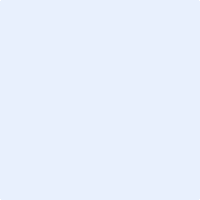 